………/……. EĞİTİM ÖĞRETİM YILI ……………………………………………….. ORTAOKULU6. SINIF SOSYAL BİLGİLER DERSİ BEP PLANIÖĞRENCİ ADI SOYADI:    ……………………………………                 SINIFI / NO: …………..  / …………..Sosyal Bilgiler Öğretmeni                                                                                                                                     Rehber Öğretmeni                      				                                                                                             Okul Müdürürehberlikmerkezim.com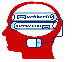 Öğrencinin Adı Soyadı: ………………………….Öğrencinin Adı Soyadı: ………………………….Öğrencinin Adı Soyadı: ………………………….Sınıfı Numarası: 6-CSınıfı Numarası: 6-CDers: Sosyal Bilgiler 6Ders: Sosyal Bilgiler 6Ders: Sosyal Bilgiler 6Yöntem ve Teknikler: Okuma, soru-cevap, yaptırıp gösterme, harita okutma, oyunlaştırma,Yöntem ve Teknikler: Okuma, soru-cevap, yaptırıp gösterme, harita okutma, oyunlaştırma,Araç-Gereçler: Ders kitapları, resim ve fotoğraflar, fon kağıtları, kartlar, harita, Araç-Gereçler: Ders kitapları, resim ve fotoğraflar, fon kağıtları, kartlar, harita, Araç-Gereçler: Ders kitapları, resim ve fotoğraflar, fon kağıtları, kartlar, harita, Yöntem ve Teknikler: Okuma, soru-cevap, yaptırıp gösterme, harita okutma, oyunlaştırma,Yöntem ve Teknikler: Okuma, soru-cevap, yaptırıp gösterme, harita okutma, oyunlaştırma,Öğrencinin şu anki durumu: Okuyabiliyor, yazabiliyor, şekilleri algılayıp söyleyebiliyor. Kendini ifade edebiliyor.Öğrencinin şu anki durumu: Okuyabiliyor, yazabiliyor, şekilleri algılayıp söyleyebiliyor. Kendini ifade edebiliyor.Öğrencinin şu anki durumu: Okuyabiliyor, yazabiliyor, şekilleri algılayıp söyleyebiliyor. Kendini ifade edebiliyor.Öğrencinin şu anki durumu: Okuyabiliyor, yazabiliyor, şekilleri algılayıp söyleyebiliyor. Kendini ifade edebiliyor.Öğrencinin şu anki durumu: Okuyabiliyor, yazabiliyor, şekilleri algılayıp söyleyebiliyor. Kendini ifade edebiliyor.ÖĞRENME ALANIKısa Dönemli Hedefler ve ÖlçütlerÖğretimsel AmaçlarÖğretimsel AmaçlarTarihBİREY VE TOPLUM1-Sosyal rollerin ne olduğunu bilir.2-Sosyal yardımlaşma ve dayanışmayı destekleyici faaliyetlere katılır.3-Hak ve sorumluluklarını bilir.1-İçinde bulunduğu gruplarda sahip olduğu rollerin ne olduğunu söyler. 2-Yardımlaşma ve dayanışmanın önemini anlatır.3-Haklarının ve sorumluluklarının neler olduğunu söyler.1-İçinde bulunduğu gruplarda sahip olduğu rollerin ne olduğunu söyler. 2-Yardımlaşma ve dayanışmanın önemini anlatır.3-Haklarının ve sorumluluklarının neler olduğunu söyler.KÜLTÜR VE MİRAS1-Geçmişte Orta Asya’da kurulan ilk Türk devletlerini bilir. 2-İslamiyet’in ortaya çıkışını bilir.
3-Anadolu’ya ne zaman ve nasıl geldiğimizi kavrar.4-Ticaret yollarının önemini kavrar.1-Orta Asya’da kurulan ilk Türk devletlerinin adlarını sayar.2-İslam dininin hayatımıza kattığı değişiklikleri söyler.3-Anadolu’ya ne zaman ve nasıl geldiğimizi söyler.4-Ticaret yollarının ekonomiye etkilerini söyler.1-Orta Asya’da kurulan ilk Türk devletlerinin adlarını sayar.2-İslam dininin hayatımıza kattığı değişiklikleri söyler.3-Anadolu’ya ne zaman ve nasıl geldiğimizi söyler.4-Ticaret yollarının ekonomiye etkilerini söyler.İNSANLAR, YERLER VE ÇEVRELER1-Türkiye’nin haritada nerede olduğunu bilir.
2-Kıtaları ve okyanusları bilir.3-Ülkemizde görülen iklimleri bilir.1-Haritada ülkemizin bulunduğu yeri gösterir.2-Haritada kıtaları ve okyanusları gösterir.
3-Bölgemizde görülen iklimin nasıl olduğunu söyler.1-Haritada ülkemizin bulunduğu yeri gösterir.2-Haritada kıtaları ve okyanusları gösterir.
3-Bölgemizde görülen iklimin nasıl olduğunu söyler.BİLİM, TEKNOLOJİ VE TOPLUM1-Teknolojik gelişmelerin neler olduğunu bilir.
2-Teknolojinin yararlarına örnekler verir.3-Nasıl araştırma yapılacağını bilir.1-Kullandığı teknolojik aletleri sayar.2-Teknolojik aletlerin faydalarını söyler.3-Yaptığı araştırmalara örnekler verir.1-Kullandığı teknolojik aletleri sayar.2-Teknolojik aletlerin faydalarını söyler.3-Yaptığı araştırmalara örnekler verir.ÜRETİM, DAĞITIM VE TÜKETİM1-Ekonomik faaliyetin ne olduğunu bilir. 2-Tutumlu olmanın önemini bilir.3-Vergi vermenin gerekliliğini bilir.4-Meslekleri bilir.1-Geçim kaynaklarının neler olduğunu söyler.2-İsrafın zararlarını söyler.3-Vergi vermenin önemini anlatır.4-Hangi mesleği neden seçeceğini söyler.1-Geçim kaynaklarının neler olduğunu söyler.2-İsrafın zararlarını söyler.3-Vergi vermenin önemini anlatır.4-Hangi mesleği neden seçeceğini söyler.ETKİN VATANDAŞLIK1-Demokrasinin ne olduğunu bilir.2-Devletimizin nasıl yönetildiğini bilir.3-Demokrasinin önemini bilir.1-Seçme ve seçilmenin önemini anlatır.2-Devletimizi kimlerin, nasıl yönettiğini söyler.3-Millet iradesinin önemini açıklar.1-Seçme ve seçilmenin önemini anlatır.2-Devletimizi kimlerin, nasıl yönettiğini söyler.3-Millet iradesinin önemini açıklar.KÜRESEL BAĞLANTILAR1-Ülkemizin diğer ülkelerle olan ekonomik ilişkilerini bilir.2-Ülkemizin dünyadaki önemini bilir.3-Popüler kültür unsurlarını bilir.1-Komşu ülkelerle yaptığımız ticaretin önemini söyler.2-Türkiye’nin dünya üzerindeki önemini söyler.3-Sosyal medya araçlarının etkilerini söyler.1-Komşu ülkelerle yaptığımız ticaretin önemini söyler.2-Türkiye’nin dünya üzerindeki önemini söyler.3-Sosyal medya araçlarının etkilerini söyler.